Prosím, vyplnit a poslat ke kontrole.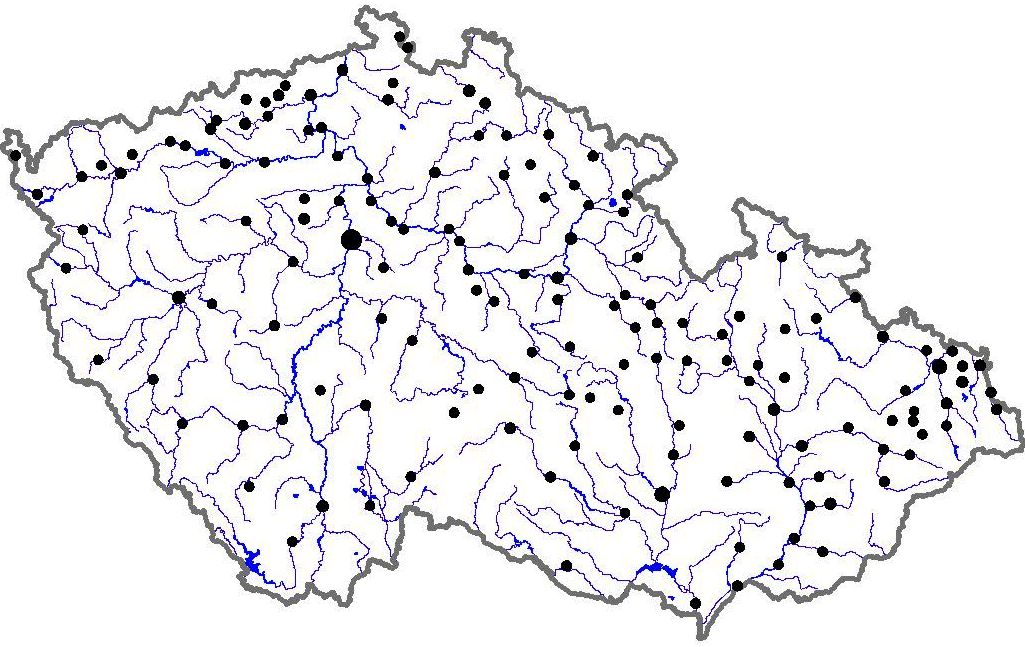 Do mapy křížkem zakresli a čísly popiš následující města:Jihlava                                                          11. KladnoOlomouc                                                      12. České BudějovicePardubice                                                    13. ProstějovTeplice                                                         14. PlzeňKarlovy Vary                                               15. ZlínHavířov                                                        16.  Frýdek-MístekJablonec nad Nisou                                   17. MostOstrava                                                        18. Ústí nad LabemChomutov                                                   19. OpavaLiberec                                                         20. Děčín*21. PřebuzZakroužkuj správnou odpověď:Nejstarší osídlení na našem území             3.  Největší nárůst počtu obyvatel v ČR byl:je datováno:                                                         a)   v 1. fázi demografické revoluce     od mladšího paleolitu                                  b)   ve 2. fázi demografické revoluce    od mezolitu                                                    c)   ve 3.a 4. fázi demografické revoluce      od eneolitu                                             4.   Největší úbytek počtu obyvatel v ČR byl:           Systematické sčítání lidu zavedl(a):                 a)   po 1. světové válceMarie Terezie                                                b)   po 2. světové válce  Josef II.                                                           c)   po roce 1989Leopold II.                                                                           5. Počet obyvatel v ČR je:                                       16. Dominantní postavení má v ČR:      a)  asi 10,4 mil                                                           a) Římskokatolická církev      b)  asi 10,5 mil                                                           b) Českobratrská církev evangelická      c)   asi 10, 6 mil                                                         c) Církev československá husitská6. Přirozený přírůstek v ČR je:                                17. Největší počet věřících je v okresech:     a)   0,1 na 1000 obyvatel                                          a) Děčín, Liberec, Ústí nad Labem     b)   0,1 na 100 obyvatel                                            b) Praha, Brno, Ostrava     c)   0,2 na 100 obyvatel                                            c) Uherské Hradiště, Zlín, Vsetín7. Nejpočetnější skupinou obyvatel                      18. Kolik je v ČR krajských měst?     podle věku je:                                                             a) 13     a)  předproduktivní                                                    b) 14     b)  produktivní                                                            c) 15     c)  poproduktivní                                                  19. Statutární města jsou řízena:8.  Věková skupina 0-14 let má podíl:                          a) městským úřadem     a) 16%                                                                           b) místním úřadem     b) 65%                                                                           c) magistrátem     c) 19%                                                                     20. Počet statutárních měst v ČR je:9. Věková skupina 15-65 let má podíl:                         a) jen jedno - Praha     a) 16%                                                                           b) 14     b) 65%                                                                           c) 27     c) 19%                                                                      21. K okresu Kroměříž patří města:10. Věková skupina nad 65 let má podíl:                      a) Morkovice, Holešov, Koryčany     a) 16%                                                                            b) Vsetín, Valašské Meziříčí,      b) 65%                                                                                Rožnov pod Radhoštěm      c) 19%                                                                             c) Napajedla, Vizovice, Luhačovice11. Průměrná hodnota střední délky života           22. Počet obyvatel v Kroměříži:       v ČR je:                                                                          a) se zvýšil na více než 35 tisíc     a) 74,5 let                                                                       b) se snížil na necelých 29 tisíc     b) 81 let                                                                          c) se nemění a je kolem 32 tisíc     c) 78,3 let                                                                 23. ČR se administrativně dělí na:12. Nejvyšší hustotu zalidnění mají okresy:                   a) 14 krajů, 77 okresů a 205 obcí      a) Praha, Brno-město, Ostrava-město                            s rozšířenou působností     b) Kroměříž, Zlín, Tábor                                                b) 13 krajů, 50 okresů a 205 obcí     c) Jindřichův Hradec, Hodonín, Prachatice                    s rozšířenou působností13. Nejnižší hustotu zalidnění mají okresy:                    c) 14 krajů, 20 okresů a 501 obcí     a) Prachatice, Český Krumlov, Domažlice                      s rozšířenou působností     b) Havířov, Karviná, Opava                                    24. CZ-NUTS je:      c) Praha-východ, Plzeň, Most                                       a) zkratka pro klasifikaci územních14. Nejpočetnější národnostní menšinou                            celků v ČR pro potřeby Eurostatu      v ČR je:                                                                             b) nová zkratka pro české město,      a) polská                                                                                které má více než 50 tisíc obyvatel     b) slovenská                                                                     c) již neexistující zkratka pro bývalé      c) ukrajinská                                                                         okresní úřady15. Počet věřících se v ČR odhaduje na:                    25. ČR je:     a) 10%                                                                                a) homogenním státem     b) 20%                                                                                b) státem s vysokým podílem imigrace     c) 30%                                                                                c) federativní stát s českou většinou